Quêtes obligatoires 2023/2024Nous vous prions d’utiliser les textes suivants pour l’annonce des quêtes dans le bulletin paroissial et lors des offices religieux. Vous trouvez aussi cette liste en ligne à l’adresse : https://www.jurapastoral.ch/jura-pastoral/Organisation/Documents-et-formulaires.htmlNous vous remercions de verser le produit des quêtes rapidement sur le compte indiqué ou à l’aide des bulletins de versement à code QR correspondants, qui vous seront adressés par courrier postal en décembre 2023 par notre comptabilité.Directives spéciales pour les missions linguistiques : les quêtes obligatoires pour elles sont marquées d’un astérisque (*), les autres sont recommandées.Soleure, 26 juillet 2023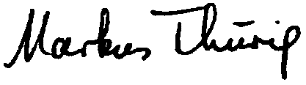 Markus Thürig, Vicaire généralQuêtes obligatoires 20233 décembreQuête en faveur de l'Université de FribourgL’Université de Fribourg a été fondée en 1889 comme université des catholiques suisses. Ses frais courants sont aujourd’hui à la charge de l'État et la quête sert au financement d’offres et de prestations spécifiques : cursus en éthique pour les étudiant·e·s de toutes les facultés, pôle de compétence interdisciplinaire en sciences de l’environnement, projets et publications avec une dimension religieuse ou philosophique, bourses pour des étudiants de pays en voie de développement. Cette quête contribue à la promotion d’une formation interdisciplinaire, humaniste et chrétienne et elle mérite un soutien généreux. A verser au moyen du bulletin de versement avec code QR émis par la chancellerie épiscopale de Soleure.24 et 25Pour l’hôpital des enfants de Bethléem *décembre Bethléem souffre depuis des décennies du conflit au Proche-Orient. L’hôpital des enfants de Caritas apporte une aide médicale complète aux enfants de la région, indépendamment de de leur nationalité et de leur religion. Les médecins et le personnel soignant de l’hôpital fondé par un Père suisse s’engagent avec dévouement pour rendre la santé à des enfants malades. 50 000 d’entre eux y sont soignés chaque année. L’hôpital des enfants de Caritas est géré par le Secours aux Enfants Bethléem, une association dont le siège est à Lucerne.Secours aux Enfants de Bethléem, Lucerne, www.kinderhilfe-bethlehem.ch/fr CH17 0900 0000 6002 0004 7 QUÊTES OBLIGATOIRES 20247 janvierQuête de l'Épiphanie en faveur de la restauration d’églises (Mission Intérieure) *Merci de formuler votre annonce sur la base des documents remis par la Mission Intérieure pour la quête.MI – Mission Intérieure, fonds de l’Épiphanie, www.im-mi.ch/f/La Mission Intérieure vous fera parvenir le bulletin de versement automatisé.CH98 0900 0000 6079 0009 814 janvierFonds de solidarité pour la mère et l‘enfant / SOS Future MamanLe Fonds de solidarité pour la mère et l’enfant accorde des aides passagères absolument indispensables à des femmes et des mères mariées et célibataires de toute confession qui ont des difficultés financières suite à une grossesse, une naissance et/ou la prise en charge d’enfants en bas âge. Malgré l’assurance maternité, des jeunes familles peuvent passer entre les mailles du filet social. Un grand merci de votre soutien.Remarque pour les agentes et agents pastoraux : il y a une nouvelle clef de répartition depuis 2019. La quête des paroisses germanophones est remise à 100% à la Ligue suisse des femmes catholiques (Fonds de solidarité pour la mère et l’enfant), celle des paroisses francophones va exclusivement à Fribourg à SOS Future Maman.A verser au moyen du bulletin de versement avec code QR émis par la chancellerie épiscopale de Soleure.28 janvierCaritas Jura *Si l’Église a confié à Caritas la mission d’accomplir un service caritatif et social, c’est à la fois pour poursuivre un travail professionnel de proximité et de soutien à des personnes en difficulté et pour témoigner qu’un tel engagement est une des fonctions essentielles de la communauté des chrétiens.Caritas Jura déploie ses services très variés principalement sur le territoire du canton du Jura : cours pour les personnes migrantes, soutien aux couples, aux parents et aux familles, programmes d’insertion professionnelle, divers services d’aide sociale, aide d’urgence, lieux d'accueil, projets communautaires comme l'accompagnement de personnes en fin de vie, etc. Pour poursuivre sa mission, Caritas Jura compte sur le soutien de chacune et chacun.Caritas JuraCH32 0900 0000 2500 0601 24 févrierEn Suisse Romande : Quête en faveur de l'Apostolat des laïcsL’Action catholique a fait naître de nombreux mouvements en Suisse Romande. Chacun de ces mouvements a cherché à rejoindre un groupe particulier de la population dans sa réalité de vie afin de l'éclairer de la lumière de l'Évangile. Aujourd’hui, d’autres mouvements se sont implantés et proposent un engagement spécifique dans les domaines de l’annonce, de la prière, du partage.Le produit de la quête est réparti : pour moitié pour la CRAL (Communauté Romande de l’Apostolat des Laïcs) qui regroupe plus de vingt mouvements ou associations actifs en Suisse Romande ; et pour moitié pour les mouvements laïcs jurassiens.Action Catholique JurassienneCH44 0900 0000 2500 8135 925 févrierQuête diocésaine pour le processus synodal *La deuxième assemblée synodale du diocèse de Bâle s’est réunie à Berne au mois de septembre dernier. 100 délégué·e·s ont approfondi le contenu des deux thèmes « Indicateurs pastoraux » et « Structures synodales ». Il en a résulté des projets individuels dont vous avez certainement entendu parler en automne dernier. La quête d’aujourd’hui est destinée à couvrir une partie des frais engendrés par les assemblées synodales et leurs projets. Le thème du processus synodal intitulé « Participation » signifie ici : participer aux coûts. Un grand merci de votre don. À verser avec code QR émis par la chancellerie épiscopale de Soleure.3 marsAction catholique du Jura : Aumônerie des maladesEn Suisse, le premier dimanche de mars, une attention toute particulière est portée aux malades et à ceux qui les entourent. Le produit de la quête de ce dimanche est réparti entre la Fraternité des malades du Jura pastoral, qui organise régulièrement des rencontres entre malades et handicapés (¼) et le Service d’Aumônerie Œcuménique de l’Hôpital du Jura (¾).Action Catholique JurassienneCH44 0900 0000 2500 8135 917 et Action de carême des catholiques suisses *24 mars (2 dimanches)L’Action de Carême est l’œuvre d’entraide des catholiques de Suisse. « Nous partageons » synthétise son engagement dans les pays défavorisés du Sud et en Suisse.L’Action de Carême soutient chaque année plus d’un million de personnes qui prennent leur destin en mains, en les aidant à devenir autonomes. L’expérience montre qu’un projet n’est durable que si une communauté se l’approprie. Pour cette raison, l’Action de Carême œuvre à renforcer les structures des communautés locales dans lesquelles hommes et femmes s’engagent ensemble, pour que chacun ait de quoi vivre dignement.Action de carême des catholiques en Suisse, LausanneCH31 0900 0000 1001 5955 7SemaineSainteQuête de la Semaine Sainte en faveur des chrétiens de Terre Sainte *(25 – 29 mars)La quête de la Semaine Sainte nous donne l’occasion d’aider nos frères et sœurs dans les pays où le christianisme a pris naissance. Les évêques suisses en appellent à tous les fidèles : « Montrons-nous solidaires des chrétiennes et chrétiens d’Orient : en paroles et en actes. Nos dons et nos prières aident leurs églises à remplir leurs tâches pastorales, sociales et catéchétiques. »La quête de la semaine sainte nous permet de vivre une solidarité concrète avec les chrétiennes et chrétiens d’Orient. Ne les laissons pas seuls dans leurs efforts pour améliorer leurs conditions de vie ! Donnons une chance à leur avenir !A verser au moyen du bulletin de versement avec code QR émis par la chancellerie épiscopale de Soleure.21 avrilQuête de la Saint Joseph en faveur de la formation des prêtres, diacres et théologien(ne)s en pastoraleLa troisième voie de formation vient en aide à des personnes qui découvrent leur vocation pour un ministère en Église après s’être déjà engagés dans la vie professionnelle. Les frais d'études représentent souvent un obstacle difficile à surmonter pour ceux qui doivent déjà subvenir aux besoins d'une famille. La quête de saint Joseph permet d’accorder des bourses qui constituent un signe d’encouragement à réussir cette formation et assurent de nouveaux agents et agentes pastorales dans les unités pastorales.A verser au moyen du bulletin de versement avec code QR émis par la chancellerie épiscopale de Soleure.19 maiSolennité de la Pentecôte : Pour la fondation diocésaine du séminaire St-Béat de Lucerne * La fondation diocésaine du séminaire St-Béat de Lucerne garantit les moyens financiers et infrastructurels de la formation de futurs agents pastoraux. Elle est ainsi responsable également du séminaire lui-même ainsi que de ses formatrices et formateurs et de l’espace nécessaire. Le séminaire et la faculté de théologie de l'université de Lucerne ont pour but de permettre aux étudiants de faire l'expérience de la vie communautaire, d'approfondir leur vie spirituelle et les aider à préciser les contours de leur vocation en vue d'un ministère en Église. Ils organisent également des stages qui préparent les étudiants à la pastorale. Pour plus d’informations : www.stbeat.ch.L'évêque vous remercie de votre fidélité à soutenir la formation de futurs agents pastoraux et catéchistes.A verser au moyen du bulletin de versement avec code QR émis par la chancellerie épiscopale de Soleure.26 maiDimanche de médias : Quête en faveur du travail de l’Église dans les médiasDans sa tâche d'évangélisation, l'Église ne peut rester indifférente face à l'énorme influence des médias, qu'il s'agisse de la presse, de films, de la radio, de la télévision, ou des divers moyens de communication électronique. Pour assurer sa présence dans les médias et y faire retentir le message évangélique, l'Église a besoin de disposer de moyens adéquats. Chaque don permet à l'Église de faire face à cette responsabilité.Offrande pour le dimanche des médias, www.commission-medias.eveques.chCH34 8080 8002 9922 2163 92 juinQuête diocésaine pour soutenir les responsabilités de l'évêqueau niveau de la Suisse entièreTout comme les autres diocèses de Suisse, le diocèse de Bâle participe au financement d'institutions et de tâches pastorales qui concernent la Suisse entière. Il s'agit notamment du fonds d'indemnisation de l'Eglise catholique en Suisse et de contributions à des projets spécifiques comme les JMJ ou des rassemblements de jeunes ou de servant-e-s de messe. Par votre don, vous contribuez à soutenir ces projets. A verser au moyen du bulletin de versement avec code QR émis par la chancellerie épiscopale de Soleure.16 juinQuête destinée à l'aide aux réfugiés par Caritas SuisseLa guerre et la terreur poussent encore et toujours des milliers de personnes à fuir leur patrie, également en Europe, depuis février 2022. Nous nous sentons impuissants malgré notre désir de poser des limites à la violence partout dans le monde. L'épuisement dû à la fuite, la faim et la soif, la peur et l'obscurité d'un avenir incertain tracent les rides profondes de la misère sur les visages des réfugiés. C'est là qu'une aide efficace, empreinte d'humanité et à même d'apaiser la situation de détresse dans laquelle sont plongées ces personnes est nécessaire. Caritas, c'est l'amour du prochain vécu dans les actes.Caritas Suisse, Lucerne www.caritas.ch/frCH69 0900 0000 6000 7000 423 juinLe Denier de St-Pierre *Ces derniers temps, le Denier de St-Pierre, perçu dans le monde entier, a subi les feux de la critique, car des transactions financières douteuses ont entamé la confiance envers les autorités du Vatican. Et pourtant, le Denier de St-Pierre reste l’aide financière directe des fidèles aux tâches accomplies par le successeur de Pierre ainsi qu’aux œuvres d’amour du prochain. Le Denier de St-Pierre reste le signe annuel de l’attachement au Pape. Le rapport annuel 2022 relatif au Denier de St-Pierre indique 107 millions d’Euro de recettes, dont 63 % proviennent des quêtes dans les paroisses du monde entier. Les dépenses se montent à 95,5 millions d’Euro dont 77,6 millions d’Euro ont servi aux bons offices de la curie romaine, notamment pour la communication, le travail de développement dans les domaines de la dignité humaine, de l’éducation, de la justice, etc…16,2 millions d´Euro ont été attribués aux nombreuses œuvres caritatives. Cette transparence accrue mérite notre confiance et justifie des dons généreux. www.obolodisanpietro.vaA verser au moyen du bulletin de versement avec code QR émis par la chancellerie épiscopale de Soleure.18 aoûtQuête diocésaine pour soutenir la vie pastorale par l’Evêché *Notre évêque Felix Gmür collabore avec de nombreux organes. Le conseil pastoral, le conseil presbytéral et le conseil des diacres et des théologiens/-ennes conseillent l'évêque sur différents sujets et pour diverses tâches. Des commissions sont également mandatées par l'évêque pour divers travaux, p. ex. dans le domaine de la diaconie, de la catéchèse, de la liturgie et de la pastorale de la jeunesse. Par votre don, vous soutenez ces réflexions et ces travaux très importants pour la pastorale de notre diocèse. Un grand merci à vous !A verser au moyen du bulletin de versement avec code QR émis par la chancellerie épiscopale de Soleure.25 aoûtPour Caritas SuissePlus d’un milliard de personnes de par le monde souffrent de la faim. L’augmentation des prix de la nourriture et les changements climatiques empirent la situation. Caritas Suisse combat ce mal dans le monde entier et ses projets améliorent la situation alimentaire de 750'000 personnes. Caritas fournit une aide d’urgence en cas de catastrophes, s’engage dans la reconstruction et assure aux gens une meilleure protection future contre de tels événements. Dans notre riche pays, la pauvreté existe aussi. En Suisse, une personne sur dix est touchée. Les familles monoparentales, celles qui ont trois enfants et plus ainsi que les jeunes ayant un bas niveau de formation sont particulièrement menacés. Les enfants qui grandissent dans des familles pauvres encourent un grand risque d’avoir besoin d’aide une fois arrivés à l’âge adulte. Caritas s’attaque à de tels problèmes et apporte une aide ciblée.Caritas Suisse, Lucerne www.caritas.ch/frCH69 0900 0000 6000 7000 41 septembrePour la faculté de théologie de l’université de LucernePour accomplir sa tâche, l’Église a besoin de théologiennes et théologiens attentifs, ouverts et aptes au dialogue. Elle a besoin d’institutions comme la faculté de théologie de Lucerne, soucieuse d’assurer une formation solide aux femmes et aux hommes qui se destinent à un ministère ecclésial.Le diocèse de Bâle assure, depuis des années, une quête à la faculté de théologie. Elle est destinée à des projets spéciaux et à la recherche. Ses responsables vous remercient de votre contribution.www.unilu.ch/fakultaeten/tfA verser au moyen du bulletin de versement avec code QR émis par la chancellerie épiscopale de Soleure.15 septembre(ou le 8)Quête du Jeûne fédéral en faveur de la Mission Intérieure pour des projets pastoraux en Suisse et pour les agents pastoraux dans le besoin Mission signifie envoi. Jésus résume ainsi la mission fondamentale des chrétiens : « Vous serez alors mes témoins » (Ac 1.8). Pour qu'une communauté chrétienne puisse vivre, se développer et faire rayonner son témoignage du Christ vivant, elle a besoin de moyens matériels et financiers. Ces moyens permettent d'entretenir les bâtiments et de mettre à disposition des agents pastoraux les infrastructures nécessaires pour exercer leur ministère efficacement et pour mettre sur pied une pastorale adaptée à notre temps. La Mission Intérieure soutient aussi des projets pastoraux dans les paroisses et institutions, p.ex. un travail en faveur de la paix dans une école de Bâle-Ville, le réseau catéchétique en Suisse alémanique, le pèlerinage de Mariastein. MI – Mission Intérieure, www.im-mi.ch/f/La Mission Intérieure vous fera parvenir le bulletin de versement automatisé.CH38 0900 0000 6000 0295 322 septembreQuête diocésaine pour des situations de détresse financièreet des charges extraordinairesL'évêque a l'obligation de soutenir les prêtres de son diocèse qui se trouvent en situation de détresse financière. Il soutient également autant que possible d'autres agents pastoraux du diocèse. Le diocèse paie également les cotisations aux institutions de prévoyance vieillesse pour les agents pastoraux qui exercent leur ministère à l'étranger.Cette quête permet également d’assumer des dépenses extraordinaires lors de manifestations diocésaines comme la célébration des noces d’or des couples ou la messe chrismale. Merci de tout cœur !A verser au moyen du bulletin de versement avec code QR émis par la chancellerie épiscopale de Soleure.29 septembreQuête en faveur de la Journée des personnes migrantes (migratio) *Aujourd’hui, l’Église catholique-romaine célèbre dans le monde entier la « Journée des personnes migrantes ». Nous vivons ainsi, avec tous les catholiques, un même jour de solidarité avec les migrants et migrantes et prions avec eux et pour eux.La quête de ce jour est destinée au service migratio de la Conférence des évêques suisses, qui coordonne, sur mandat des évêques, la pastorale pour les missions linguistiques de Suisse. Un grand merci de votre don.migratio, www.migratio.ch/frIBAN: CH31 0078 1604 8314 0200 0 20 octobrePour le fonds de péréquation de l'Église Universelle MISSIO *Missio, l’œuvre missionnaire internationale catholique, est le « fonds de solidarité » de l’Église catholique. Dans le monde entier, Missio veille à un meilleur équilibre matériel entre les églises locales et cherche à favoriser l’échange avec d'autres chrétiennes et chrétiens au sujet de la foi et de leur vie.Cette quête permet à Missio de soutenir la pastorale et la formation dans les régions les plus pauvres du globe et de soutenir les institutions et projets ecclésiaux dans les églises locales financièrement défavorisées.MISSIO, Œuvre pontificale missionnaire, Fribourg, www.missio.ch/frCH61 0900 0000 1700 1220 927 octobrePour l'accompagnement spirituel des futurs prêtres, diacreset assistantes pastorales/assistants pastorauxLes responsables de la formation du séminaire diocésain St. Beat de Lucerne encouragent le développement religieux et spirituel des étudiants en théologie. Ils abordent des questions en lien avec la vie, la foi et les études et soutiennent les étudiants dans leur processus de maturation spirituelle. Pour répondre aux exigences actuelles, ce processus est devenu plus coûteux et revêt un caractère plus personnalisé.L'évêque et son équipe de responsables de la formation à Lucerne dépendent d'un solide soutien de tous les fidèles pour pouvoir assurer un tel accompagnement et ils comptent aussi bien sur leurs prières et leurs encouragements que sur leurs dons. Merci !A verser au moyen du bulletin de versement avec code QR émis par la chancellerie épiscopale de Soleure.3 novembreQuête destinée au Fonds de construction et de rénovation des égliseset chapelles dans le diocèse de BâleLes frais engendrés par les rénovations des églises et des chapelles grèvent souvent les comptes des institutions qui en sont responsables. C'est d'autant plus vrai lorsqu'il s’agit de bâtiments présentant une valeur artistique et dont la rénovation très onéreuse devient un fardeau pour ceux qui doivent en assumer les frais. L’Association d’aide à la construction des églises soutient les projets de construction par des subventions qui se montent, chaque année, à 150 000 francs environ. Étant donné que cette collecte est son unique source de revenu, elle dépend des dons de tous les fidèles.A verser au moyen du bulletin de versement avec code QR émis par la chancellerie épiscopale de Soleure.17 novembreQuête diocésaine pour la réalisation des demandes de l’évêque en matière de pastoraleNotre évêque, Mgr Félix Gmür, fixe régulièrement des priorités pastorales pour en souligner certains aspects ou réagir à de nouvelles évolutions. Mentionnons ici, comme exemples récents, des projets dans la pastorale des familles ou arc-en-ciel, suite à l’exhortation « Amoris laetitia » du Pape François, ou des initiatives en matière de politique de la migration ou de la santé. Depuis 2021, le processus synodal s’ajoute à sa liste. Il rencontre souvent des bénévoles ainsi que ses collaboratrices et collaborateurs pastoraux et les encouragent à avancer avec confiance en Dieu. L’aspect matériel de ces initiatives pastorales, p.ex. les mandats d’étude, les consultations et les manifestations, est pris en charge par les impôts ecclésiastiques et par cette quête diocésaine. D’avance un grand merci de votre don.A verser au moyen du bulletin de versement avec code QR émis par la chancellerie épiscopale de Soleure.eN PRéVISION POUR L'année LITURGIQUE 2024/20251 décembrePour l’Université de Fribourg24 et 25 
décembrePour l’Hôpital des enfants de Bethléem *